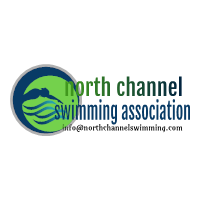 Observer Report for:______________________________________________________________(swimmers name) On __________________________________(date).Pilot Boat:______________________________________________________________(name of vessel)Swimming Observations:Checklist:Swimming RulesSwim costumes must be made from textile materials and should consist of one or two pieces. Costumes should not extend past the shoulder or below the knee. Silicone or latex swimming caps are permitted. Neoprene or other materials are not permitted. No form of tape is permitted. Goggles, nose clips and ear plugs may be utilised. No electronic or mechanical assistance or devices are allowed. Grease or petroleum jelly may be applied to the body before the swim commences. Once the swim commences, no physical contact is permitted between the swimmer, crew or vessel. Any breach of this will result in disqualification. A minimum of one crew must be supplied by the swimmer. The crew member should be fluent in the English language. This is non-negotiable for health and safety reasons. The crew member will be expected to have communication with the vessel’s captain and crew with regard to safety and how the swim is progressing. The captain and boat crew reserve the right to advise the swimmer’s crew member of any issues which may arise during the swim. To that effect the captain has sole responsibility for all crew and the swimmer at all times and, based on discussion with relevant bodies, reserves the right to stop the swim from progressing should there be any risk to health or a concern over safety. The swimmer shall enter the water from the pilot vessel and swim to the shoreline. No moving body of water should exist behind the swimmer. Once the pilot and observer are content, a pre-agreed signal will be sounded, and the swim may commence. In certain circumstances, e.g. Sea-swell or danger to life, the captain will advise where the swim should commence from. This will be by means of a clear signal from the swimmer and the captain. As with (8) above, the swim will be completed by the swimmer touching the shore. Should there be a risk to health, the captain will indicate where the swimmer should finish and by what means. Again, should there be risk to life or safety concerns, the captain, in consultation with the observer, will judge what is acceptable. The North Channel Swimming Association will not put the swimmer, swimmer’s crew, boat crew or vessel into any danger at any time. During a solo attempt (one way) a support swimmer may be utilised after a 3-hour period has elapsed for a period of one hour only. No further support swimmers may be utilised until after a further 2-hour period has passed. The support swimmer must not swim in front of the competitor and should come alongside the swimmer from behind. No support swimmers are permitted at any stage of a relay attempt. At the captain’s discretion, a support swimmer will be permitted to enter the water should there be a risk to the competitor. During a relay attempt, each team member must swim for a minimum of 1 hour in the same order during the complete attempt. During a change over the team member must enter the water from behind the swimmer and overtake. The exiting team member must leave the water within 5 minutes. The order of swimmers and length in the water should be agreed with the observer and captain before the swim commences. Any changes to these rules can only occur following a consultation with the North Channel Swimming Association and other interested partiesI have read and understood all Rules and Regulations as listed pertaining to this attempt.I understand any breach of these rules will disqualify this attempt.Signed: _______________________________ CaptainSigned: _______________________________ NCSA ObserverSigned: _______________________________ SwimmerDate:    ________________________________Hourly:		Swimmer Name: __________________________________ Date:____/____/_____	Obs Initials:_______		Page No:_______Hourly:		Swimmer Name: __________________________________ Date:____/____/_____	Obs Initials:_______		Page No:_______Swimmers Name:Date:Starting Position1 Way / 2 WayObserver Name:Pilot Boat and SkipperSwim costumes must be made from textile materials and should consist of one or two pieces. Costumes should not extend past the shoulder or below the knee. YES / NOSilicone or latex swimming caps are permitted. Neoprene or other materials are not permitted. YES / NONo form of tape is permitted. Goggles, nose clips and ear plugs may be utilised. No electronic or mechanical assistance or devices are allowed. YES / NOHourTimeWindDirection / SpeedWeatherSea Temp/ Air TempSea StateLat / LongCOGFeedNotes01234567891011121314HourTimeWindDirection / SpeedWeatherSea Temp/ Air TempSea StateLat / LongCOGNotes15161718192021222324252627